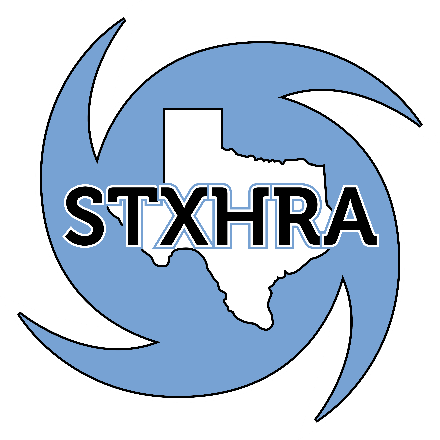 South Texas Hurricane Rodeo Association2019 Sponsorship GratitudeWe are completely thrilled that you would choose to spend your hard-earned money supporting STXHRA and our Cause. (To be determined by Community Need)No matter the amount given, we will:-Announce your sponsorship during the playdays and awards banquet-Hang any banner in and around the arena that you have pre-made to promote your         business. -Allow you to promote your business at the playdays and awards (to be approved). -Promote your business on our Facebook Page 